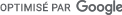 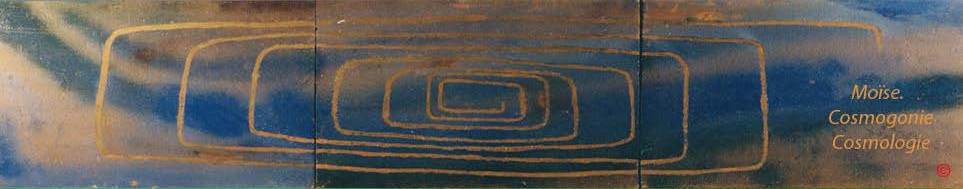 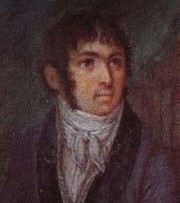 Fabre- d'OlivetGENESE DE MOÏSE EN ECRITURE HEBRAÏQUE COMMENTAIRE SUR LE TERMEADAM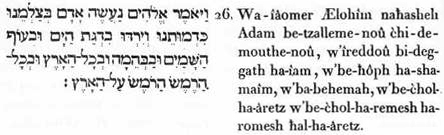 26. Et-il-dit, Lui-les-Dieux (déclarant sa volonté), nous-ferons Adam en -ombre-nôtre, conformément-à-l’action -assimilante-à-nous  : et-ils-tiendront-le  sceptre ; (ils régneront, eux, Adam, l’homme universel), dans -les-poissons des-mers, et-dans -les-oiseaux des-cieux, et-dans -le -genre-quadrupède,  et-dans -toute-l’animalité- terrestre, et-dans -toute-mouvante-vie  se-mouvant -sur-la -terre.ADM final , Adam Je prie ceux qui me lisent sans partialité de remarquer que Moyse ne tombe point ici dans l’erreur moderne, qui a fait de l’homme un genre particulier dans le règne animal ; mais qu’après avoir terminé tout ce qu’il voulait dire, et sur le règne élémentaire, et sur le règne végétal, et sur le règne animal, il passe à un règne distinct et plus élevé qu’il nomme , Adam. Que l’on me prête un peu d’attention ; car non seulement ce que j’ai à dire est neuf et difficile, mais encore je ne dirai pas tout peut-être.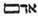 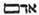 Parmi les savants qui ont cherché l’étymologie  du mot Adam, la plupart se sont arrêtés à ses enveloppes les plus grossières ; ils n’y ont vu, presque tous, qu’un limon rouge, ou simplement un limon, parce que le mot  signifie rouge ou rougi; et que par ADME, on a entendu la terre, en général ; mais comment ne pas voir que ces mots eux- mêmes sont composés et qu’ils ne peuvent servir de racines qu’à des mots plus composés encore ; tandis que le mot  étant plus simple , n’en peut pas absolument sortir. Les prêtres égyptiens, auteurs de ce nom mystérieux, comme d’une grande partie de ceux que Moyse emploie , l’ont composé avec un arl infini. Il présente trois sens, ainsi que la plupart de ceux qui entrent dans la composition du Berœshith. Le premier, qui est le sens propre, a été restreint de plus en plus à mesure que les idées des hébreux se sont rétrécies  et  matérialisées  ;  en  sorte  qu’il  est  douteux  qu’il  fût  entendu  dans  sa  pureté  à  l’époque  même  de  la  captivité  de Babylône , du moins par le vulgaire. La version samaritaine  la  plus  ancienne  de toutes,  est  aussi  celle qui  en conserve  le mieux  la signification.  On  le voit par les efforts  que  fait  le traducteur pour trouver une expression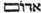 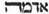 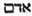 correspondante.  Après avoir copié le nom même             , il lui cherche un synonyme dans                 , l'homme; mais sentant que ce synonyme ne rend point l’hébreu , il fait choix du mot   , l’universel,  l'infini: mot  tout -à-fait  heureux,  et qui  prouve l’antériorité  et la supériorité  de la version  samaritaine  sur le targum chaldaïque ; car l’auteur de ce targum, en interprétant le mot , ne passe pas le sens matériel. et se renferme constamment dans le mot  AINWhA final , l'homme. Les hellénistes qui suivent assez volontiers le samaritain, l’ont abandonné  en cette occasion. Ils auraient trop exposé le sens spirituel qu’ils voulaient cacher. Ils se sont contentés  de copier le chaldaïque , et de traduire  Par ,  l' homme ; en quoi ils ont été imités par St-Jérôme et par ses successeurs.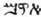 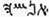 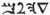 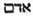 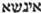 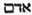 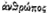 Mais le nom donné à Adam, ne signifie pas seulement «homo» un homme : il caractérise, comme l’avait très -bien vu le samaritain en le rendant par ,  l'universel, ce que nous  entendons  par le Genre humain ; et ce que nous exprimerions beaucoup mieux en disant le Règne hominal : c’est l’homme collectif, l’Homme formé abstractivement par l’assemblage de tous les hommes. Voilà le sens propre du mot .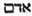 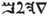 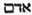 Le sens figuré est indiqué par l’usage constant que suit Moyse de faire accompagner toujours le nom par le verbe sortant de la même racine. Or, quel est ici le verbe qui suit le mot? C’est   DM°OTh,   employé  constructivement  au nominal  énonciatif,  infléchi  par l’article assimilatif  C, et revêtu  de l’affixe  de la première  personne  du pluriel. c’est-à-dire,  mot -à-mot  et grammaticalement,  conformément-à-l'action-  nôtre- d'assimiler.  Ce rapprochement  du verbe  et du nom , nous donne la racine sur laquelle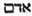 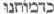 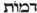 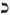 s’élèvent l’un et l’autre. Cette racine est  DM final, qui emporte avec soi toute idée d’assimilation , de similitude , d’homogénéïté. Gouverné par le signe de la puissance et de la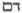 stabilité      A , elle devient l’image d’une assimilation immortelle, d’une agrégation de parties homogènes et indestructibles. Telle est l’étymologie du nom d'Adam,, dans son sens figuré.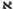 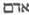 Je m’étendrai  moins sur le sens hiéroglyphique,  que Moyse laisse néanmoins entendre dans le même verset, et auquel il fait allusion , en faisant régir par ce même nom , qui est un singulier, le verbe  IRD.O, au futur pluriel : et cela contradictoirement  avec la règle qu’il a suivie de faire que le nom de l’Être des êtres  ALEIM final , qui est un pluriel, régisse toujours le verbe au singulier. La racine hiéroglyphique  du nom d'Adam,, est AD,  qui, composée du signe de la puissance  unitaire, principiante , et de celui de la divisibilité, offre l’image d’une unité relative , telle qu’on pourrait l’exprimer, par exemple, au moyen du nombre simple quoique composé 10. Cette racine étant revêtue du signe collectif  , prend un développement  illimité ; c’est-à-dire  que le nombre symbolique 10, étant accordé pour représenter la racine, le signe  M final en développera  à l’infini la puissance progressive, comme 10 : 100: 1000: 10,000, etc..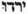 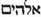 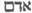 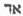 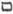 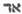 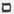 